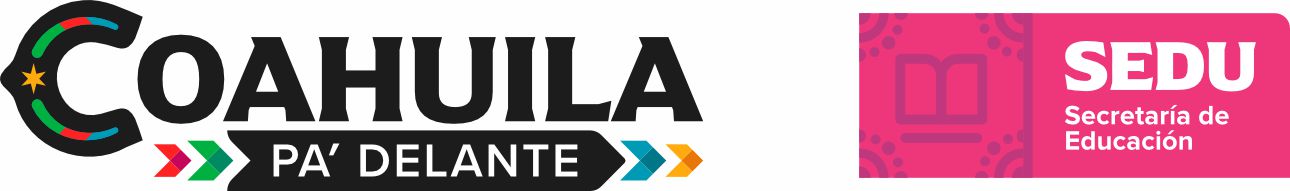 Acta de Fallo del JuradoEn la ciudad de___________________, del Estado de Coahuila de Zaragoza, siendo las______horas, del día____de__________de 2024, se llevó a cabo el Concurso Estatal de Danzas de México “Arte, Educación y Emociones”, categorías A, B, C, y D, eliminatoria ________________________; en la que fungió como jurado calificador, un equipo de profesionales reconocidos y con amplia experiencia en el ámbito dancístico, compuesto por los siguientes miembros: _____________________________________________________,____________________________________________________ y_____________________________________________________.Debidamente integrado y formalmente instalado, el Honorable Jurado, procedió a evaluar cada uno de los grupos participantes. Tras las deliberaciones se decidió, por unanimidad, el siguiente fallo:Primer lugar de la categoría AEscuela: _____________________________________________________Director del grupo: _____________________________________________Zona Escolar: ______Municipio: _____________Región________________Primer lugar de la categoría BEscuela: _____________________________________________________Director del grupo: _____________________________________________Zona Escolar: ______Municipio: _____________Región________________Primer lugar de la categoría CEscuela: _____________________________________________________Director del grupo: _____________________________________________Zona Escolar: ______Municipio: _____________Región________________Primer lugar de la categoría DEscuela: _____________________________________________________Director del grupo: _____________________________________________Zona Escolar: ______Municipio: _____________Región________________Una vez certificada la legalidad, equidad y transparencia del certamen, los miembros del H. Jurado dieron lectura a la presente acta, a las _______ horas del día de su inicio, firmando al margen y al calce los que en ella intervinieron.  